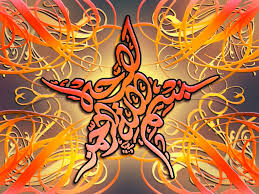 EMAIL CORRESPONDENCE ON ISLAMIC DREAMS – JUNE & JULY 2015DOCUMENTS FROM THE ARCHIVE OF DR UMAR AZAMMANCHESTER, UK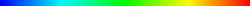 Please use my specialist Site and see the Correspondence link on it, a section that contains Files on correspondence regarding Islamic dreams:  http://islamicdreams.weebly.com and then sign my Guestbook or fill in the Feedback Form on the very first page. Sincere feedback is always valuable.   Dr UmarIstukhara dream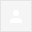 Aslam Allaikum brotherHope you are doing well. 
My husband is having re rolling mill since 2 years which is facing ups and downs since inception. .
He did istukhara that continuing  mill is good for him or not.
1st day dream -
He has sold his mill to one banker lady who in real life has supported him financially for making mill and now a days creatting big trouble for him to return her amount as soon as possible..in dream he saw that lady is buying his mill but crying on next day because robbers has stolen machines from mill.
Another dream he saw one of his powerfull  land lord freind who in reall life agreed to make partenership in mill ..in dream my husband saw he is sitting in masque behind his  landlord freind  named zafarullah ,some other common freind came and whispered with zafar but zafar didn't botherd and asked that common freind to go out of the masque and remain seated in front of my husband in a masque. 
3rd dream.my husband along with my son  and some other person is going on prado jeep
they stoped car at some shop for taking tea the shop keeper gave him tea and asked sir your previous bill 150 is remaning my husband give him 300 rupees more than previous bill than he saw that he is going to vegetable shop  and buying some vegetable the accompanying person asked my husband to buy more but my husband said we just need around 1 kg because only me and my son is there .
2nd day dream-
My husband saw lush green land just like a paradise, initially he  hesitated that it might have lot of water but than he step in to the land  my husband got a berry from land and he ate it..in that land one person looking like a farmer plucked 1 brinjal (egg plant) from plant and gave to my husband and asked him that its very fresh .
3rd day..he has visited jail.he is not in custody but surprised to see lot of honoured people in jail 
4th day-
He is took fresh mango around10 kg from shop.
5th day dream
Ist dream he saw 2 pakistani trains staying at railway station
2econd dream he is going out of home in a car with his brother's driver..on the way some one came with pistol and asked him to stop the car, my husband than start driving himself clised the windows of car the burglar s hand remains inside the closed window my husband drived fast and overcomethe enemy .3rd dream some one is giving him bitter melon(karela) plant having small yellow flowers. Kindly interpretate these istukhara dreams as he has to take decision regarding continuing with the mill or selling. 
JazakuAllahDr shazia
Sent from Samsung MobileWA LAIKUM SALAM,DR SHAZIA

I REFRET TO HEAR OF YOUR FAMILY'S PROBLEMS.  THE ISTIKHARA DREAMS SEEM
TO BE SAYING THAT#, FOR NOW, YOUR HUSBAND SHOULD NOT SELL THE MILL
BECAUSE IF HE DOES, HE WILL ENCOUNTER EVEN MORE PROBLEMS [E.G. BEING
CHEATED OUT OF MONEY BY THE PEOPLE THAT HE SELLS THE MILL TO].  HE
SHOULD WORK AT MAKING THE MILL PROFITABLE WITHOUT BORROWING ANY MORE
MONEY.

DR UMARJazakuAllah Sent from Samsung MobileSalamYesterday, Madiah,I dreamt of Surah Ya Sin and one other surah of the Holy Quran (can't recall which one); one Surah led to the other. I feel really fortunate because mention of Surah Ya Sin in a dream means that the dreamer will always be blessed by Allah. Alhamdolillah.And a few hours ago I deciphered the camouflaged Name of Allah SWT on a pomegranate, a different species with scarlet, almost black pips, and scarlet juice. See if you too can decode the Name of Allah SWT on the pomegranate. It's challenging! See:  http://dr-umar-azam-islamicmiracles.weebly.com 2 Attachments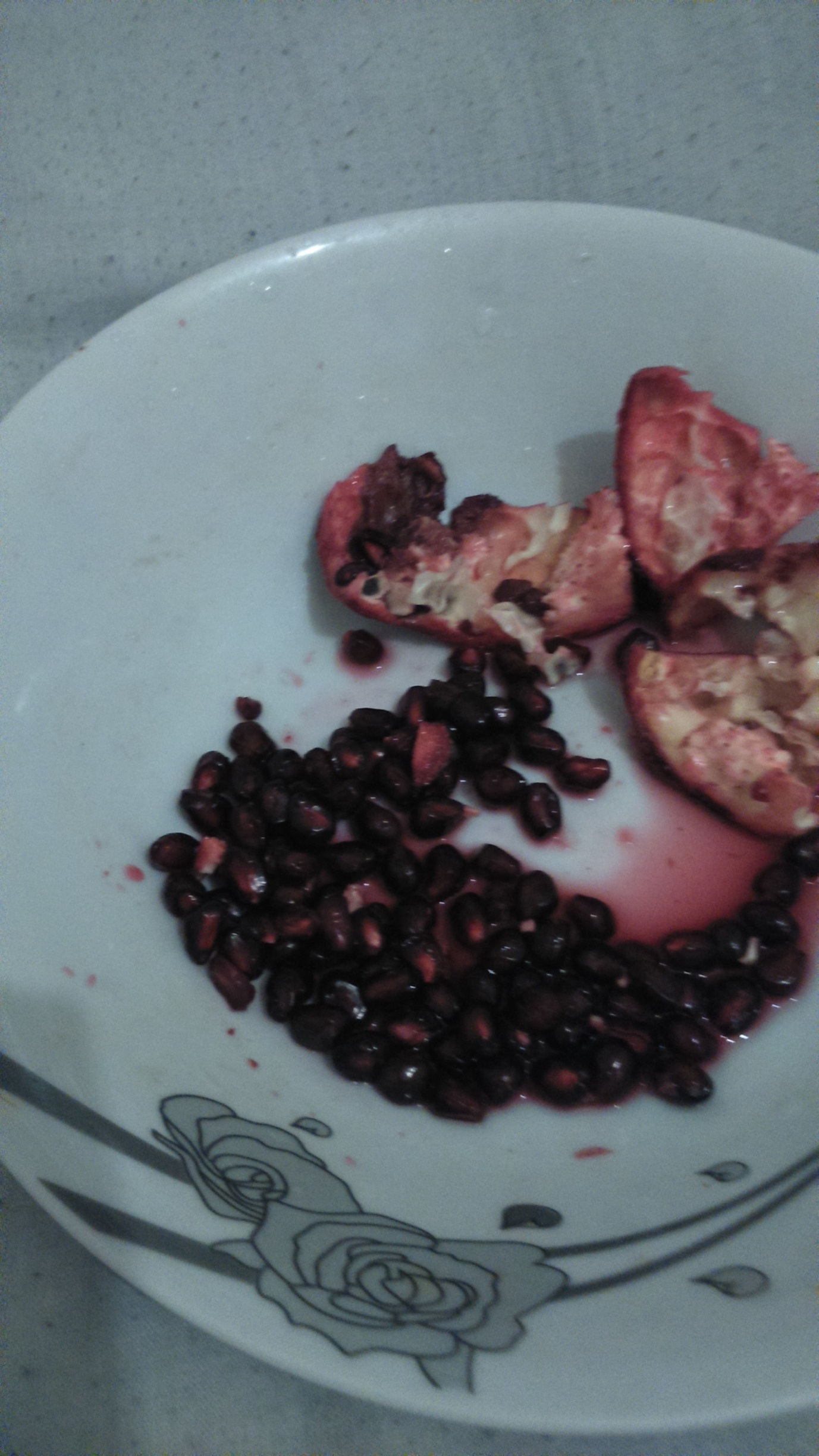 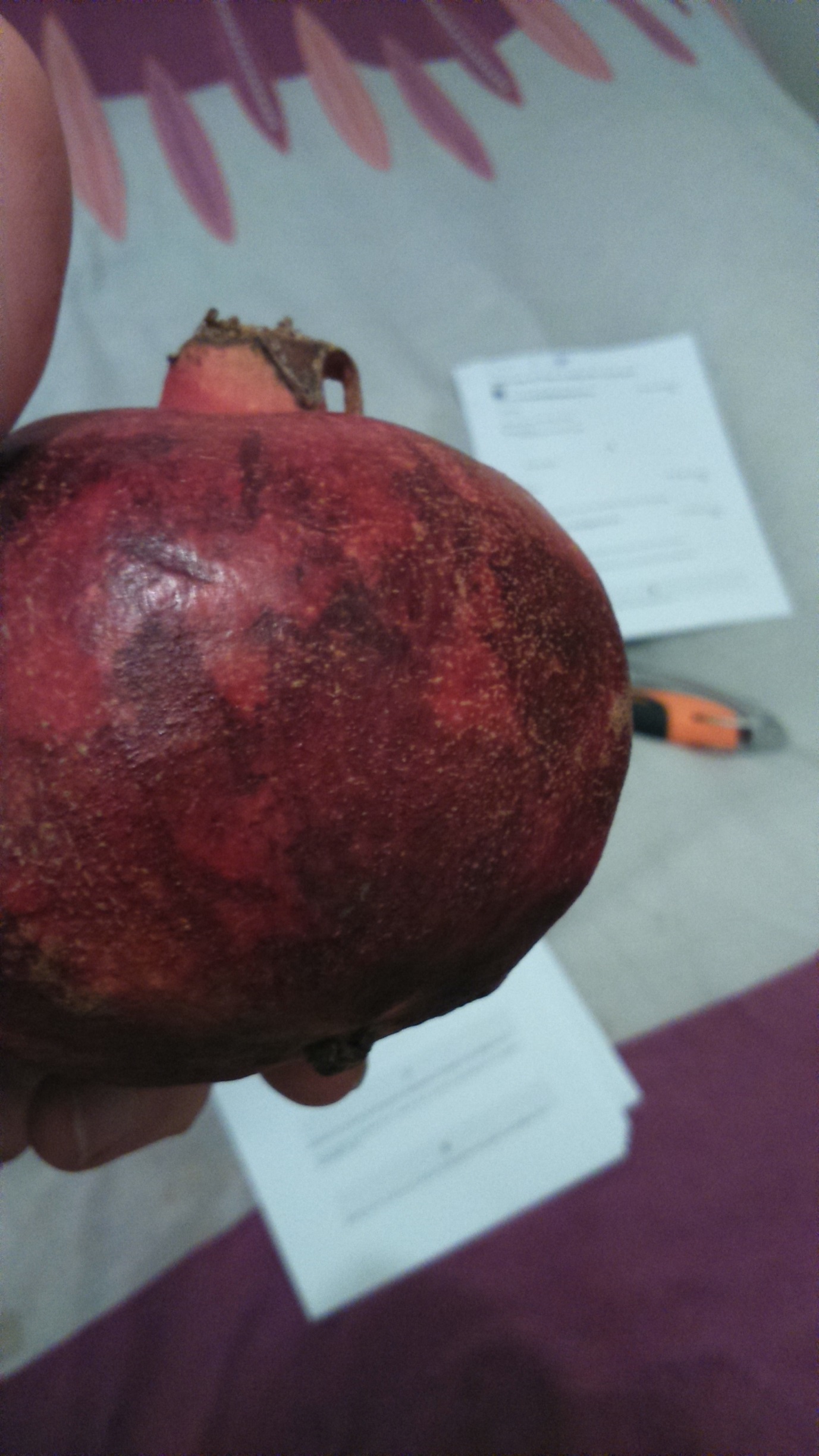 Walekumsalaam Dr Umar Azam,MashAllah, it's really a blessing! You are very close to Allah SWT. Your good deeds and deep faith are really being appreciated by Allah SWT.Yes, I can read the name of Allah SWT on the pomegranate, subhanAllah! It's amazing.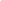 Jazakallah for your remarks, Madiah. Now I'm in the middle of creating a research paper on the Miracle Pomegranate. I tried to complete all the paper last night in about 45 minutes but ran into technical problems eg the colour scan I made a Pdf of needed rotating the correct side up but there was no option to rotate it in the accompanying links!  So I think I'll need a lot more time on it.  And the text needs changing too because the pips photographed before were from ANOTHER pomegranate from the same back. But when I prepared the Miracle Pomegranate for eating last night, I photographed the correct pips!  Dr UmarFrom the same BATCH, not back. Sometimes I choose the correct word from the highlighted options on my Sony Experia M2 but STILL an incorrect word is pasted in the text!  It's happened twice in the last 10 minutes for 2 different emails.Yes, that keeps happening with the new mobiles. I use a very simple one.I did forget to tell you Dr Umar Azam, I did dream that there is a rooh and I am readingso many times Aytalkursi completely in my dream, so it would go away, but it is still there.My advice was to hold the SEVEN HAIKALS AND SIX KEYS every single night before going to sleep till that rooh is expelled, Madiah.Sure, I do, but it was a dream Dr Umar Azam what I told you in my last mail.I am listening to Quranic Recitation at the moment, known as Roqya and am totally not feeling well.You can also Use:  www.wazifas.com and choose to perform a wazifa of your choice.Okay, thank you Dr Umar Azam.DreamSalaam ,
Hope your okay ?
I had two dreams this week Alhamfullila and I wanted to get them interspersed. The first dream o was in a Islamic gathering were I can see my customs and wearing a scarf . They were all eating roast and rice which my brought out . I didn't eat as i feeding a baby milk and she was asleep . I was thinking it was my cusin . Once I fed her I went to sit with my cusibs and realised the food went cold so I went into the other room to warm it up in the microwave . My roast fell on the floor but I still picked them up and put it back on my plate. As soon as I went and opened the microwave door I seen three half cut tomatoes it looked like they were abit cooked.

The second dream I felt I was at work when I one of my colleagues found out tht there was a Muslim chaplain job going . She told another of my colleagues whom came to me exicted and told me I should apply for it . Then I had vision of the applying for it and the molwi that works there was happy with me . But I thought this is a mans job . In the end I got it and the scene had changed to were I was sitting in a hall were the prisoners and the molwi was reading the namaz and I was sitting right at the back becsuse  as a women I could not read with them . All of the a prison officer came at first he wasn't going to call me then he an was happy and he said to me I heard you got the Muslim chaplain job .

(Bearing in mind this is the officer I told you about in my other dream . Of contacting) well we're not in touch .so I don't know why he came into this dream .is he emabracing Islam .

Sent from my iPhoneWA LAIKUM SALAM, SAFAHYOUR FIRST DREAM IS TELLING YOU OF A PHASE WHERE YOU ENJOY FAMILY LIFE WITH YOUR COUSINS BECAUSE YOU HAVE MORE FREE TIME BECAUSE YOU DON'T HAVE A JOB THAT FILLS MANY HOURS [RICE = EARNING MONEY WITH DIFFICULTY].  THE SECOND DREAM IS TELLING YOU THAT THE MUSLIM CHAPLAIN JOB IS NOT FOR YOU; JUST AS YOU HAD PROBLEMS WITH THAT OFFICER IN REAL LIFE, SO YOU WOULD HAVE BIG PROBLEMS IF YOU DID MANAGE TO GET THE JOB.=======Tomatoes To see a tomato in your dream symbolizes domestic happiness and harmony.To dream that you are eating tomatoes foretells of good health.http://dreammoods.com/cgibin/dreamdictionarysearch.pl?method=exact&header=dreamsymbol&search=TOMATOESThis officer I didn't have a problem with he was happy and talking to me .

Sent from my iPhoneIn reality I wouldn't go for that job any ways . It came to as a Islamic deed in my dream . And the officer he has come in a dream of mine before . When I was dreaming I felt really happy and exicted . And your saying it's not good for me . 

Sent from my iPhoneDreams can also have INVERSE  meanings.How do you know if it is inverse 

Sent from my iPhoneHey I had another dream today well this morning . I was talking really nicely to this guy who is a best friend of an officer that I know . I think we was in my house and when I went down he called his mate up and said I've found you some one . He told him then his mate said said no to him but the he also said I like her but don't tell her . I was down stairs listening . So the scene changes were I was on this boat sun bathing and I came off the boat and to my locker I seem there was pink baby clothes and a few nappies and wipes there. I started to put them in a carrier bag so I can take them to my sister. But then I realised the baby clothes belonged to some other Muslim ladies . I gave them back to them . Then the guy that I spoke to earlier on he took the boat off the sea and on the sand so he was fixing it he seen with his friend this time talking to me and his tried talking to me Aswell . I turned around and said to me your only talking to me because I'm famous now . He looked at me in a confused way

Sent from my iPhoneCos the job wasn't suitable for you and he came in the same dream so he also is not suitable!The job was some thing to do with Islam . And it was a job I. The same wok place . If it was something to with Islam I think it was good for me . Ape avail when I seen pple reading namaz so how can you say it was not good for me 

Sent from my iPhoneWELL GOOD LUCK I HOPE HE DOES BECOME A MUSLIM!YOUR DREAM COULD MEAN A NEW START WITH PEOPLE YOU'VE FALLEN OUT WITH.  THEY WILL BE THE ONES TO ACT KINDLY [FIXING BOAT].Boat To dream that you are in or see a boat signifies your ability to cope with and express your emotions. Pay particular attention to the condition and state of the waters, whether it is calm or violent, clear or murky, etc. Are you "smooth sailing"? Alternatively, you may be ready to confront your subconscious and unknown aspects of yourself. The dream could be telling you not to rock the boat and to stay out of harm's way.Dreaming that a wave hits your boat and knocks you into the water means that you are letting your emotions guide your decisions. Perhaps you are acting too irrationally.To dream that you are trying to jump off a boat suggests that you want to confront those difficult emotions and approach your problems head on.SalamMany, many thanx Madiah for signing my Guestbooks with your precious comments!  I'm so pleased to read them!  And I know they are not artificial views ~ you really mean them. Such encouragement means my hard work is appreciated and that knowledge is a reward in itself! Can you please send me ur Yahoo message again in response to the Duas for childbirth cos I deleted it without reading it properly!  As I get older, I make more mistakes!  Thankx Text u soon!Dr UmarWalekumsalaam Dr Umar Azam,You are most most welcome Dr Umar Azam!Ramadan Mubarak!This is the message I wrote you regarding babies:Walekumsalaam Dr Umar Azam,I did just read your mail regarding babies. Thank you so much! It's really so useful.There is written very true: always remember and be thankful to ALLAH for everything;and read Istighfaar every day.Allah HafizYou are most most welcome Dr Umar Azam!Ramadan Mubarak!This is the message I wrote you regarding babies:THANKS, MADIAHAssalam-o-alaikum Dr Umar Azam,Could you please explain following dreams of someone:- She saw the name of ALLAH on a book and it was burning, she had pain, becauseshe did not want it to burn.- She saw that she and her sister can not take the responsibility of a boy child andthey are trying to kill him by galla dabana.Allah HafizWA LAIKUM SALAM, MADIAHIT IS RAMADAN SO THAT'S WHY I'VE NOT BEEN TEXTING YOU.  WILL DO AFTER THE HOLY MONTH.  THE DREAM MEANS THAT THE DREAMER CAN'T FOCUS ON RELIGION PROPERLY BECAUSE THEY ARE BEING SUFFOCATED EMOTIONALLY IE THEY CAN'T SOLVE SOME PROBLEM OR TALK ABOUT IT PROPERLY.God 
To see God in your dream signifies your spirituality and expression of your feelings about divinity. God also symbolizes an untouchable, unreachable, and unattainable notion of perfection. Thus such a dream may highlight your struggles and attempts with trying to be perfect.Strangle 
To dream that you or someone else is being strangled indicates that you are repressing or denying a vital aspect of your expression.http://dreammoods.com/cgibin/dreamdictionarysearch.pl?method=exact&header=dreamsymbol&search=STRANGLEWas the interpretation accurate, Madiah?  Was it useful to whoever needed it?  Dr UmarHeyHey

I had a dream this morning that me and my my cusins went swimming and it was clean water soon as I got we started to swim and when we reached the other side my sister vomited in the pool. I was about to vomit because I seen her then I swollowed it . And the life guard told some one to take her to hospital

Sent from my iPhoneWill interpret your dream later using a desktop computer. I'm attaching Power of Durood that can get you plenty of sawab in this Holy Month of Ramadan.Attachments areaPreview attachment power_of_durood_2013_latest_edition.pdf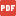 power_of_durood_2013_latest_edition.pdfYOUR DREAM IS SAYING THAT YOU OR YOUR FAMILY, OR BOTH, NEED TO MAKE A FRESH START IN LIFE, FORGETTING PAST PROBLEMS. Swimming 
To dream that you are swimming suggests that you are exploring aspects of your subconscious mind and emotions. The dream may be a sign that you are seeking some sort of emotional support. It is a common dream image for people going through therapy.http://dreammoods.com/cgibin/dreamdictionarysearch.pl?method=exact&header=dreamsymbol&search=SWIMMINGVomiting 
To dream that you are vomiting indicates that you need to reject or discard an aspect of your life that is revolting. There are some emotions or concepts that you need to confront and then let go.To see someone vomiting in your dream signifies the false pretenses of people who are trying to take advantage of you.Hey , I had a dream this morning that I was in a room of people and I was off for two . And this molwi and this gora that I know brought me gifts from umrah . It was a wooden pencil a very long one with quranic writing on . It was beautiful . The gora found out from work that I didn't go to umrah but he still gave me the gifts and j think my mum was holding them . In a nother dream I dreamt that I got a job at the same place were I am working . Third dream I was swimming in this pool with a few girls I drowned then came back up 

Sent from my iPhoneHey there are but you have missed out umrah , it was a wooden pencil , dark brown with quranic letters on . 

Sent from my iPhoneGAVE YOU INTERPRETATION FOR PENCIL - END OF SOME RELATIONSHIP.UMRAH = SAME AS KA'BA, WHICH I'VE TOLD YOU ABOUT IN PREVIOUS INTERPRETATIONS = BEING RIGHTLY GUIDED [AFTER DITCHING UNLAEFUL RELATIONSHIPS].ALSO YOU CAN SEE INTERPRETATION FOR UMRAH ON:www.myislamicdream.com I'm not in a relationship . I was with family 

Sent from my iPhonePENCIL - or can't you readRe: Your DreamSalam, ZafarApologies for not replying earlier but I have just now seen your Guestbook entry on my Islamic dreams website http://dr-umar-azam-islamicdreams.weebly.com , 2 weeks later.I think your dream is true because your circumstances are blocking your attempts to settle abroad. You can visit my Sitehttp://dr-umar-azam-chronological.weebly.comand find a Quranic Taweez to help your aim.Dr UmarMy islamic dreamAssalamu alaykumI am a female from melbourne 22 years of age my name is Hande.
Iam sending you my dream to interpertate please do not share it on websites it is very personal for me. i just want you to email me back from here  on the intepertation. Jazzak Allah khairI was at a desert i wasn't wearing hijab ( i normally do ) i was dressed causal but in black. There was black shadows behind me and then in front of me i sore the Prophet s.a.w he was from far but felt so close i said " oh prophet of Allah is that you?" He said "yes" and i asked him again and again and he repeated saying yes. I was shocked that i sore the prophet s.a.w He was wearing white and i sore his feet and him holding his staff and then a wind blew. And then he said "come here" i sore something holding my wrist and i said "im coming " i sore my self take a step and thwn
I went to him so quick it was amazing quicker then a blink of an eye. And then in front of me was a well with white blue and green tiles i was looking at it with amazement.Subhan AllahWA LAIKUM SALAM, HAZELYOU HAVE BEEN SUFFERING IN YOUR LIFE RECENTLY IN SOME WAY. BUT TO SEE THE PROPHET S.A.W. IN A DREAM MEANS THAT YOU ARE A PIOUS MUSLIM [IE RIGHTLY-GUIDED].  A WELL REPRESENTS THE FACT THAT YOU WILL BE DOING WELL IN LIFE SOON INSHALLAHDesert 
To dream that you are walking through a desert signifies loss and misfortune. You may be suffering from an attack on your reputation. Deserts are also symbolic of barrenness, loneliness and feelings of isolation and hopelessness. The desert landscape may also be a metaphor for feeling deserted and left behind..http://dreammoods.com/cgibin/dreamdictionarysearch.pl?method=exact&header=dreamsymbol&search=DESERTWell To see a well in your dream represents your hidden abilities and talents that have not yet come to the surface or not yet recognized. The well is also symbolic of the depth of your emotions. It may serve as a depository for your emotions and how you are trying to suppress them. HeyHey happy eid,

Hope your okay? Anyways I had this wierd dream this morning this person from my past rang me and gave me this friends number for a beutician . He kept on saying the name and saying ring her and she's good. So when I rang her she was like who gave you this number and I said Tom and she said who . Then she realised it was him and that it I woke up.

Sent from my iPhoneWa laikum and khair mubarak,  I hope you have a good Eid. When you want a dream interpreted, I answer without you having to remind me. But when I ask anything, I have to remind you. So I'll tell you again. Look at my new Site and fill in the Feedback Form on the very first page of the Sitehttp://dr-umar-azam-islamicmiracles.weebly.comThen I can interpret your dream and don't ignore what I say in future SalamHere's the photo of the Miracle Banana with Allah's Name on it,  Madiah. Dr Umar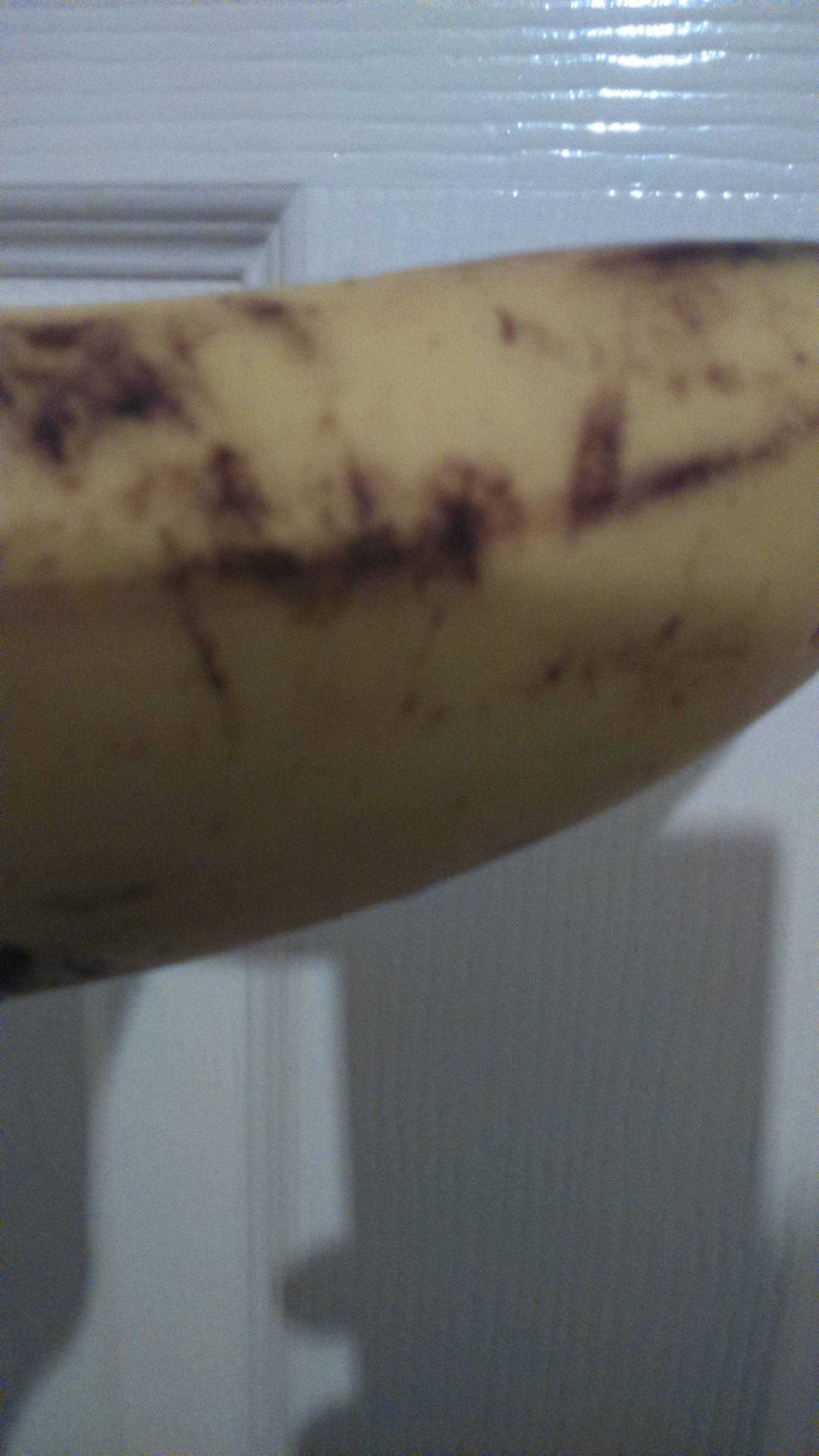 Assalam-o-alaikum Dr Umar Azam,I hope that you had a wonderful month of Ramadan and a beautiful day of EID inshAllah!Congratulations for the achievements! I have a question: is a headscarf must in islam or not, because a lot of mufti saythat it is not, it is only to protect yourself, but ALLAH did not say that a headscarf is must?Another question: what does giving birth to a chicken means?Allah HafizWa laikum salam, Madiah Those females who wear a burqa with slits for peepholes go too far; that's not a religious requirement!  But to have a dupatta is a must!  Even if not on the head, then around the shoulders.  Giving birth to a chicken in a dream means the start of a new phase in life, a phase that might be a bit overwhelming for you, perhaps a bit scary.  Allah help us all!  Dr UmarAssalam-o-alaikum Dr Umar Azam,Yes, may ALLAH help us all. AMEEN. The dream description sounds a bit scary.And yes, I understand it now, because there were so many different opinionsabout wearing headscarf etc. that I got confused.Watch out for your husband planning something new, you don't know yet but your birth of chicken dream could mean he is plotting something with the people in Pakistan. It's a sin to turn a wife against the husband so I advise you to care for and respect your husband but let's hope the dream is wrong.True Dr Umar Azam, I keep caring for my husband and respect him. Deep inside my heart and mind, there is always a scare that what will happen,especially when his moods and attitudes towards me keep changing. I am neverreally peaceful from inside, but put my trust in ALLAH. Allah-u-akbar. And keephaving patience. Allah will do what is best for me.I have an idea, Madiah,  instead of resisting, why don't you just do EXACTLY what your husband wants ie get a job, give him the money, call his mother over etc and don't be afraid to leave the rest to Allah. Maybe something good will come out of it for you in the end. Or do you see a problem with that strategy. If Islam says to the wife obey the husband then do it. Don't be scared because you're only doing the right Thing! Then surely you won't end up as the lower. What do you think?I mean surely you won't end up as the LOSER,  not lower as the phone decided!Yes Dr Umar Azam, but that's what I am doing. He said to claim Jobseeker's Allowance, I did andsaid to do a course through them, I am going to do in few days and asked me toactively search a job, so am I doing...It is only very sad that some people do not care and realize how hard and tuff time they aregiving the other, only to achieve what they want.Oh good so you are doing what he says. Now only that happens in our lives what Allah Wills so think of Allah giving you a hard time but through him. I should think you will get your reward in some way in both the worlds. Allah is never unjust.And the main thing is Dr Umar Azam, that I can do my best and try to dowhat he wants, but the reality stays the same, that things will not happen howhe wants it, but how ALLAH wants it, positive or negative.Emails crossed!One more thing, you do think that only the wife has the duty in islam to fulfill the right of her husband and not the man?He went alone to Pakistan last year, now he is going with friends to Spain on a trip. Do youthink this is normal? No but the reality is that if you force him to treat you as an equal he will become even more cruel to you. So he is in a stronger position and he knows it.I do hope you have some money of your own for eg a day trip to London with your sister. He can't object to you doing a spot of shopping and sightseeing once on a while.JokeHere's an interesting photo of cats getting married, Madiah!Attachments area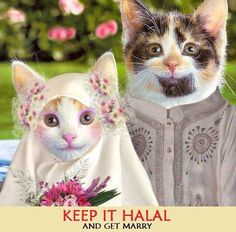 That's funny Dr Umar Azam! The message given is very good!May 31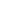 May 31Jun 1Jun 11Jun 11Jun 12Jun 12Jun 12Jun 12Jun 12Jun 12Jun 12Jun 12Jun 27Jun 27Jun 28Jun 28Jun 28Jun 28Jun 28Jun 28Jun 28Jun 28Jun 28Jun 18Jun 20Jun 20Jun 28Jun 28Jun 30Jul 5Jul 5Jul 5Jul 6UMAR AZAMJul 6Jul 6Jul 6Jul 7Jul 7Jul 14Jul 12Jul 12Jul 17Jul 17Jul 10Jul 23Jul 23Jul 24Jul 24Jul 24Jul 24Jul 24Jul 24Jul 24Jul 24Jul 24Jul 24Jul 24Jul 24Jul 26Jul 27